Pour permettre de situer l'élève sur cette grille d’évaluation, les repères clés doivent s’observer en grande profondeur (au minimum taille de la personne avec le bras levé) et sans matériel de flottaison.* Profondeur taille avec le bras levé** L’action est enchaînée avec la précédente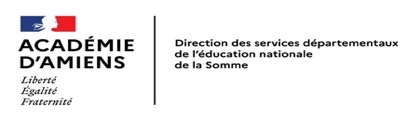 Grille d’évaluation : Aisance AquatiquePaliers 1, 2, 3ÉlèveÉlèveÉlèveÉlèveÉlèveÉlèveÉlèveÉlèveÉlèveÉlèveÉlèveÉlève1. Entrer seul dans l’eau2. Sortir seul de l’eau3. Se déplacer avec les épaules immergées4. Immerger la tête complément pendant plusieurs secondesValidation PALIER 1 = l’élève est capable d’entrer seul dans l’eau, se déplacer en immersion complète et sortir seul de l’eauValidation PALIER 1 = l’élève est capable d’entrer seul dans l’eau, se déplacer en immersion complète et sortir seul de l’eauValidation PALIER 1 = l’élève est capable d’entrer seul dans l’eau, se déplacer en immersion complète et sortir seul de l’eauValidation PALIER 1 = l’élève est capable d’entrer seul dans l’eau, se déplacer en immersion complète et sortir seul de l’eauValidation PALIER 1 = l’élève est capable d’entrer seul dans l’eau, se déplacer en immersion complète et sortir seul de l’eauValidation PALIER 1 = l’élève est capable d’entrer seul dans l’eau, se déplacer en immersion complète et sortir seul de l’eauValidation PALIER 1 = l’élève est capable d’entrer seul dans l’eau, se déplacer en immersion complète et sortir seul de l’eauValidation PALIER 1 = l’élève est capable d’entrer seul dans l’eau, se déplacer en immersion complète et sortir seul de l’eauValidation PALIER 1 = l’élève est capable d’entrer seul dans l’eau, se déplacer en immersion complète et sortir seul de l’eauValidation PALIER 1 = l’élève est capable d’entrer seul dans l’eau, se déplacer en immersion complète et sortir seul de l’eauValidation PALIER 1 = l’élève est capable d’entrer seul dans l’eau, se déplacer en immersion complète et sortir seul de l’eauValidation PALIER 1 = l’élève est capable d’entrer seul dans l’eau, se déplacer en immersion complète et sortir seul de l’eauValidation PALIER 1 = l’élève est capable d’entrer seul dans l’eau, se déplacer en immersion complète et sortir seul de l’eauValidation PALIER 1 = l’élève est capable d’entrer seul dans l’eau, se déplacer en immersion complète et sortir seul de l’eau5. Toucher le fond avec les pieds *6. Puis se laisser remonter passivement **7.Toucher le fond avec ses pieds (à partir d’un saut) *8. Puis se laisser remonter passivement **Validation PALIER 2 = l’élève est capable de sauter ou chuter dans l’eau, se laisser remonter, flotter de différentes manières, regagner le bord, sortir seul de l’eauValidation PALIER 2 = l’élève est capable de sauter ou chuter dans l’eau, se laisser remonter, flotter de différentes manières, regagner le bord, sortir seul de l’eauValidation PALIER 2 = l’élève est capable de sauter ou chuter dans l’eau, se laisser remonter, flotter de différentes manières, regagner le bord, sortir seul de l’eauValidation PALIER 2 = l’élève est capable de sauter ou chuter dans l’eau, se laisser remonter, flotter de différentes manières, regagner le bord, sortir seul de l’eauValidation PALIER 2 = l’élève est capable de sauter ou chuter dans l’eau, se laisser remonter, flotter de différentes manières, regagner le bord, sortir seul de l’eauValidation PALIER 2 = l’élève est capable de sauter ou chuter dans l’eau, se laisser remonter, flotter de différentes manières, regagner le bord, sortir seul de l’eauValidation PALIER 2 = l’élève est capable de sauter ou chuter dans l’eau, se laisser remonter, flotter de différentes manières, regagner le bord, sortir seul de l’eauValidation PALIER 2 = l’élève est capable de sauter ou chuter dans l’eau, se laisser remonter, flotter de différentes manières, regagner le bord, sortir seul de l’eauValidation PALIER 2 = l’élève est capable de sauter ou chuter dans l’eau, se laisser remonter, flotter de différentes manières, regagner le bord, sortir seul de l’eauValidation PALIER 2 = l’élève est capable de sauter ou chuter dans l’eau, se laisser remonter, flotter de différentes manières, regagner le bord, sortir seul de l’eauValidation PALIER 2 = l’élève est capable de sauter ou chuter dans l’eau, se laisser remonter, flotter de différentes manières, regagner le bord, sortir seul de l’eauValidation PALIER 2 = l’élève est capable de sauter ou chuter dans l’eau, se laisser remonter, flotter de différentes manières, regagner le bord, sortir seul de l’eauValidation PALIER 2 = l’élève est capable de sauter ou chuter dans l’eau, se laisser remonter, flotter de différentes manières, regagner le bord, sortir seul de l’eauValidation PALIER 2 = l’élève est capable de sauter ou chuter dans l’eau, se laisser remonter, flotter de différentes manières, regagner le bord, sortir seul de l’eau9. Basculer dans l’eau depuis le bord et entrer dans l’eau par le dos10. Puis pivoter dans l’eau pour se retrouver dos au mur *11. S’allonger sur le ventre, bras dans le prolongement du corps, tête sous les bras, quelques secondes12. S’allonger sur le dos, bras dans le prolongement du corps, le temps de plusieurs échanges ventilatoires13. Plonger tête sous les bras et glisser plusieurs mètres sans nager14. Parcourir 10 mètres sans prise d’appui solideValidation PALIER 3 = l’élève est capable d’entrer dans l’eau par la tête, remonter à la surface, parcourir 10 m en position ventrale tête immergée, flotter sur le dos avec le bassin en surface, regagner le bord et sortir seulValidation PALIER 3 = l’élève est capable d’entrer dans l’eau par la tête, remonter à la surface, parcourir 10 m en position ventrale tête immergée, flotter sur le dos avec le bassin en surface, regagner le bord et sortir seulValidation PALIER 3 = l’élève est capable d’entrer dans l’eau par la tête, remonter à la surface, parcourir 10 m en position ventrale tête immergée, flotter sur le dos avec le bassin en surface, regagner le bord et sortir seulValidation PALIER 3 = l’élève est capable d’entrer dans l’eau par la tête, remonter à la surface, parcourir 10 m en position ventrale tête immergée, flotter sur le dos avec le bassin en surface, regagner le bord et sortir seulValidation PALIER 3 = l’élève est capable d’entrer dans l’eau par la tête, remonter à la surface, parcourir 10 m en position ventrale tête immergée, flotter sur le dos avec le bassin en surface, regagner le bord et sortir seulValidation PALIER 3 = l’élève est capable d’entrer dans l’eau par la tête, remonter à la surface, parcourir 10 m en position ventrale tête immergée, flotter sur le dos avec le bassin en surface, regagner le bord et sortir seulValidation PALIER 3 = l’élève est capable d’entrer dans l’eau par la tête, remonter à la surface, parcourir 10 m en position ventrale tête immergée, flotter sur le dos avec le bassin en surface, regagner le bord et sortir seulValidation PALIER 3 = l’élève est capable d’entrer dans l’eau par la tête, remonter à la surface, parcourir 10 m en position ventrale tête immergée, flotter sur le dos avec le bassin en surface, regagner le bord et sortir seulValidation PALIER 3 = l’élève est capable d’entrer dans l’eau par la tête, remonter à la surface, parcourir 10 m en position ventrale tête immergée, flotter sur le dos avec le bassin en surface, regagner le bord et sortir seulValidation PALIER 3 = l’élève est capable d’entrer dans l’eau par la tête, remonter à la surface, parcourir 10 m en position ventrale tête immergée, flotter sur le dos avec le bassin en surface, regagner le bord et sortir seulValidation PALIER 3 = l’élève est capable d’entrer dans l’eau par la tête, remonter à la surface, parcourir 10 m en position ventrale tête immergée, flotter sur le dos avec le bassin en surface, regagner le bord et sortir seulValidation PALIER 3 = l’élève est capable d’entrer dans l’eau par la tête, remonter à la surface, parcourir 10 m en position ventrale tête immergée, flotter sur le dos avec le bassin en surface, regagner le bord et sortir seulValidation PALIER 3 = l’élève est capable d’entrer dans l’eau par la tête, remonter à la surface, parcourir 10 m en position ventrale tête immergée, flotter sur le dos avec le bassin en surface, regagner le bord et sortir seulValidation PALIER 3 = l’élève est capable d’entrer dans l’eau par la tête, remonter à la surface, parcourir 10 m en position ventrale tête immergée, flotter sur le dos avec le bassin en surface, regagner le bord et sortir seul